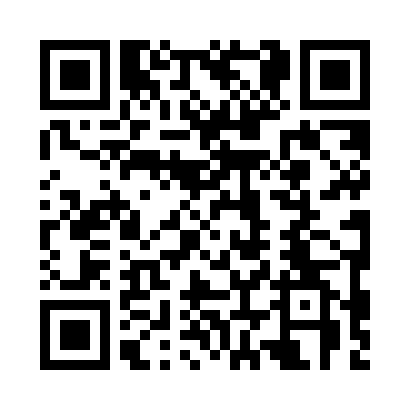 Prayer times for Upper Lynn, British Columbia, CanadaWed 1 May 2024 - Fri 31 May 2024High Latitude Method: Angle Based RulePrayer Calculation Method: Islamic Society of North AmericaAsar Calculation Method: HanafiPrayer times provided by https://www.salahtimes.comDateDayFajrSunriseDhuhrAsrMaghribIsha1Wed4:015:491:096:148:3010:182Thu3:595:471:096:158:3210:213Fri3:565:461:096:168:3310:234Sat3:545:441:096:178:3410:255Sun3:515:421:096:188:3610:286Mon3:495:411:096:198:3710:307Tue3:465:391:096:208:3910:328Wed3:445:381:096:218:4010:359Thu3:415:361:096:218:4210:3710Fri3:395:351:086:228:4310:3911Sat3:375:331:086:238:4510:4212Sun3:345:321:086:248:4610:4413Mon3:325:301:086:258:4710:4614Tue3:295:291:086:268:4910:4915Wed3:275:281:086:268:5010:5116Thu3:255:261:096:278:5110:5417Fri3:225:251:096:288:5310:5618Sat3:205:241:096:298:5410:5819Sun3:185:231:096:308:5511:0120Mon3:165:211:096:308:5711:0321Tue3:155:201:096:318:5811:0322Wed3:145:191:096:328:5911:0423Thu3:145:181:096:339:0011:0524Fri3:135:171:096:339:0211:0525Sat3:135:161:096:349:0311:0626Sun3:125:151:096:359:0411:0727Mon3:125:141:096:359:0511:0728Tue3:125:131:106:369:0611:0829Wed3:115:131:106:379:0711:0930Thu3:115:121:106:379:0811:0931Fri3:115:111:106:389:0911:10